Návrh uznesenie vlády Slovenskej republiky č. ....z ................... k návrhu poslanca Národnej rady Slovenskej republiky Patricka LINHARTA 
na vydanie zákona, ktorým sa mení a dopĺňa zákon Národnej rady Slovenskej republiky č. 152/1995 Z. z. o potravinách v znení neskorších predpisov (tlač 221) a o doplnení niektorých zákonovVláda A. 	súhlasí A.1. 	s návrhom poslanca Národnej rady Slovenskej republiky Patricka LINHARTA 
na vydanie zákona, ktorým sa mení a dopĺňa zákon Národnej rady Slovenskej republiky č. 152/1995 Z. z. o potravinách v znení neskorších predpisov (tlač 221);B.	poverujepredsedu vlády B.1. 	oznámiť stanovisko vlády predsedovi Národnej rady SR.Vykoná: 	predseda vlády Na vedomie: 	predseda Národnej rady SR Číslo materiálu:Predkladateľ:minister pôdohospodárstva a rozvoja vidieka 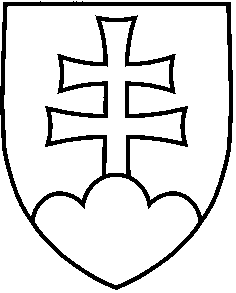 